Mi calendario de 2015-2016Crea (create) un calendario de octubre 2015-septiembre 2016.  Vale 25 puntos.Incluye (include) el mes, los días de la semana y los números (write the numbers out for enero, mayo y octubre).  Incluye las fechas importantes.Usa colores.Fechas Importantes:Tu cumpleaños. (include how old you are) 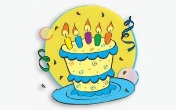 El día de Independencia de México     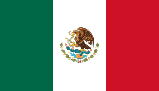 El día de Independencia de Estados Unidos  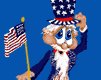 La Navidad   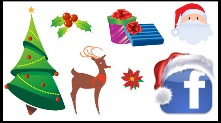 Año Nuevo     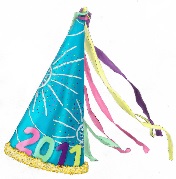 El día de San Valentín 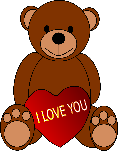 El día de San Patricio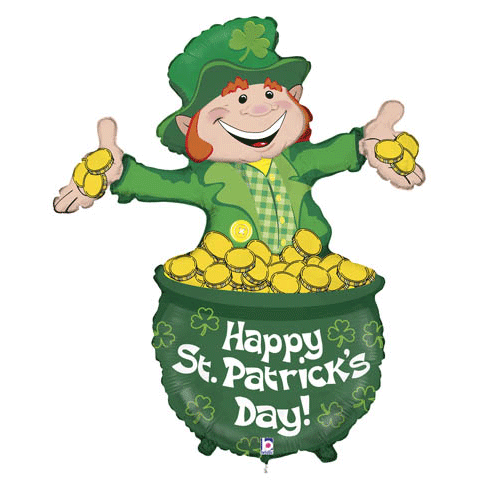 El día de Acción de Gracias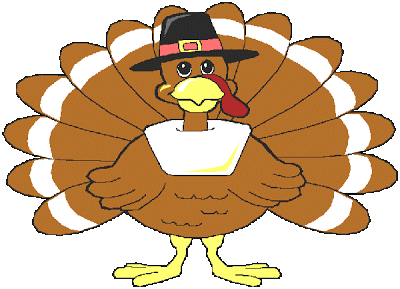 El Día de Los Muertos 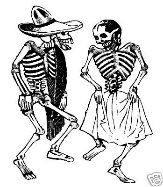 El Día de las Brujas (Halloween)  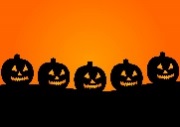 ¿Más? Any others you’d like to include?MODELOEneroEneroEneroEneroEneroEneroEneroLunesMartes Miércoles Jueves ViernesSábadoDomingo 1.unoDía de Año Nuevo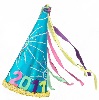 2.dos3.tres4.cuatro5.cinco6.seis7.siete8.ocho9. nueve10.diez11.once12.doce13.trece14.catorce15.quince16.dieciséis17. diecisiete18.dieciocho19.diecinueve20.veinte21.veintiuno22.veintidós23.veintitrés24.veinticuatro25.veinticincoMi cumpleaños.Yo tengo catorce años.26.veintiséis27.veintisiete28.veintiocho29.veintinueve30. treinta31. treinta y uno 